Saipan International 2024SAIPAN, NORTHERN MARIANA ISLANDSJULY 9-13, 2024 VISA LETTER REQUEST FORMNotes:If you are playing the CROWNE PLAZA Northern Marianas Open 2024 as well as this tournament you only need to submit one formPlayers and officials requiring a Visa support letter to enter the NMI must complete the above form and return to Event Director as soon as possible. To see list of countries under the United States and NMI Visa Waiver Program and who would only need Electronic System for Travel Authorization (ESTA), visit https://www.dhs.gov/visa-waiver-program-requirements or https://esta-center.com/en/guam/index.html for more information. The Official invitation letter for your Visa application will be sent to your contact address.Please allow sufficient time for the processing of your application. We recommend applying at least 45 days prior to your planned travel dates.Please return this form to:Event Director – Roselyn Monroyo
Email:  roselynmonroyo@gmail.com 			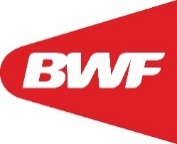 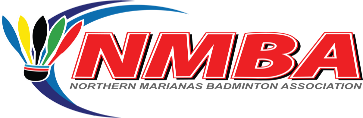 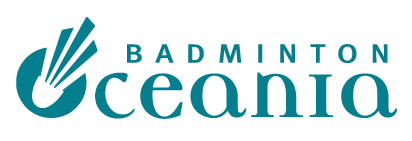 MEMBER ASSOCIATION Country:CONTACT NAME                             In full:CONTACT                  Phone number:CONTACT             Email address:NOFAMILY NAME        (passport)GIVEN NAMES    (passport)GENDERNATIONALITYPASSPORT NUMBEREXPIRY DATEDATE OF BIRTHROLE (player, coach, etc)12345678910